     Лето - это период поездок на дачу, на природу, за город, прогулок в парках. Общаясь с природой можно повстречать клеща. Он может оказаться опасным для здоровья и жизни человека. Чтобы поездки за город не испортили настроение и не принесли вред здоровью ознакомьтесь с памяткой поведения при встрече с этим насекомым.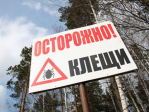 Через укус клеща можно заразиться вирусным клещевым энцефалитом, клещевым боррелиозом, риккетсиозом и лихорадкой Западного Нила и другими. Места обитания клещей и их поведение:Клещи предпочитают умеренно затененные и увлажненные лиственные и смешанные леса с густым травостоем и подлеском. Много клещей по дну логов и лесных оврагов, по лесным опушкам, в зарослях ивняков по берегам лесных ручейков. Численность клещей наиболее высока и высок риск заражения клещевым энцефалитом в лиственных лесах, захламленных буреломом участках леса, оврагах, долинах рек, лугах. Клещи концентрируются на лесных дорожках и тропах, поросших по обочинам травой. Здесь их во много раз больше, чем в окружающем лесу. В березовых лесах клещей, как правило, тоже много.Прицепившийся к одежде клещ ползет вверх, и его зачастую обнаруживают уже на голове и плечах. Первые активные взрослые клещи появляются в середине или конце апреля, когда начинает пригревать солнышко и в лесу образуются первые проталины. Численность клещей быстро увеличивается, достигая максимума к середине мая, и остается высокой до конца июня, в зависимости от погоды. Затем она резко снижается вследствие вымирания клещей, у которых истощаются резервные питательные вещества. Однако единичные активные паразиты могут попадаться вплоть до конца сентября.У зараженных вирусом энцефалита клещей возбудитель размножается во всех тканях и органах, в том числе в слюнных железах. Присосавшийся к телу хозяина клещ начинает выделять в образовавшуюся ранку слюну. Первая порция слюны затвердевает на воздухе, образует так называемый «цементный секрет», прочно приклеивающий хоботок к коже хозяина (человека или животного). Вместе с этой слюной вирус попадает в организм и вызывает развитие болезни.Самки клещей питаются около 6 суток, поглощая при этом невероятное количество крови, сытая самка становится размером с фалангу мизинца, ее покровы приобретают грязно-серый цвет с металлическим оттенком, а вес увеличивается более чем в сто раз по сравнению с весом голодной особи. Самцы присасываются на непродолжительное время, для того, чтобы пополнить запас питательных веществ и воды в организме.Профилактика:1. Плановая профилактическая вакцинация. Перед поездкой в район с повышенным риском заражения клещевым энцефалитом (эндемичный по клещевому весеннему энцефалиту район) взрослым и детям с 4-х лет следует сделать прививку. Прививка бесплатная. Ее можно сделать в поликлинике по месту жительства. О прививке нужно позаботиться заранее, так как курс вакцинации достаточно длительный, и состоит из двух внутримышечных инъекций по 1 дозе (0,5 мл) с интервалом 1–7 месяцев. Курс вакцинации (две прививки) можно проводить в течение всего года (за исключением периода активности клещей), но не позднее, чем за 2 недели до посещения эндемичного района. Наиболее оптимальным является интервал между первой и второй прививками 5–7 месяцев (осень-весна). Ревакцинацию проводят однократно в дозе 0,5 мл через 1 год после завершения курса вакцинации. Последующие отдаленные ревакцинации проводят каждые три года однократно.2. Экстренное введение противоклещевого иммуноглобулина – производится в течение трех дней после укуса. С четвертого дня вводить иммуноглобулин не следует, так как по истечении этого времени эта инъекция неэффективна, а в случае развития болезни возможно утяжеление её течения.3. Применение спецодежды. Находясь в местности повышенного риска нападения клещей, а также при любой угрозе нападения клещей – одевайте светлую одежду (на ней лучше видно клещей) с длинным рукавом на резинке или пуговице и капюшоном, штаны заправляйте в носки. Если капюшона нет, наденьте головной убор, плотно закрывающий шею и ушные раковины.4. Само- и взаимоосмотр. Каждые 15 мин при посещении леса и других мест повышенного риска нападения клещей осматривайте одежду (свою и попутчиков), периодически проводите тщательную проверку, обращая особое внимание на следующие части тела: шея, подмышки, паховая область, ушные раковины – в этих местах кожа особенно нежная и тонкая, и клещ чаще всего присасывается именно там. После посещения леса рекомендуется провести повторный тщательный осмотр всего тела и указанных выше участков уже без одежды.5. Применение репеллентов – веществ, отпугивающих насекомых. Этими веществами обрабатывают одежду и открытые участки тела перед и во время посещения леса. Внимательно ознакомьтесь с инструкцией по применению геля, мази или аэрозоля.Укусил клещ? Что делать?Удаление впившегося паразита является безотлагательным мероприятием!Для удаления клеща необходимо обратиться в травмпункт или поликлинику, приемное отделение лечебного учреждения по месту жительства, в районах – фельдшерский пункт, фельдшерско-акушерский пункт, участковую больницу, врачебную амбулаторию или центральную районную больницу.В лечебном учреждении Вам грамотно произведут удаление клеща, обработают рану и введут противоклещевой иммуноглобулин в качестве экстренной профилактики и установят медицинское наблюдение.Если у вас нет возможности обратиться за медицинской помощью в лечебное учреждение, то клеща придется удалять самостоятельно.При самостоятельном удалении клеща соблюдайте следующие рекомендации:1. При обнаружении клеща нельзя его раздавливать, так как через микро трещинки на руках можно заразиться энцефалитом.2. Прочную нитку как можно ближе к хоботку клеща завязывают в узел, клеща извлекают, подтягивая его вверх. Резкие движения недопустимы.З. Если при извлечении клеща оторвалась его головка, которая имеет вид черной точки, место присасывания протирают ватой или бинтом, смоченными спиртом, а затем удаляют головку стерильной иглой (предварительно прокаленной на огне). Так, как Вы удаляете обычную занозу.4. Удаление клеща необходимо производить с осторожностью, не сдавливая руками его тело, поскольку при этом возможно выдавливание содержимого клеща вместе с возбудителями болезней в ранку. Важно не разорвать клеща при удалении – оставшаяся в коже часть может вызвать воспаление и нагноение. При этом стоит учесть, что при отрыве головки клеща процесс инфицирования может продолжаться, так как в слюнных железах и протоках присутствует значительная концентрация вируса клещевого энцефалита.5. После удаления клеща, кожу в месте его присасывания обрабатывают настойкой йода или спиртом. Наложение повязки, как правило, не требуется.Удалив клеща, вы можете сохранить его для исследования на зараженность. Для этого поместите его в небольшой стеклянный флакон с плотной крышкой и положите туда ватку, слегка смоченную водой. Закройте флакон крышкой и до момента транспортировки в лабораторию, храните его в холодильнике.Адреса лабораторий в Тульской области:ТулаФГУЗ "Центр гигиены и эпидемиологии"адресу: г. Тула, ул. Оборонная, 114; телефон 37-39-56.ИНВИТРОадрес лаборатории: г. Тула, пр. Ленина, д.91-а (1 этаж, отдельный вход со стороны ул.Агеева). тел.: (4872) 333-098, бесплатный междугородный телефон - 8-800-200-363-0.Пресс-служба Главного управленияМЧС России по Тульской области06.07.2014 16:10:16